СОВЕТ МОГОЧИНСКОГО СЕЛЬСКОГО ПОСЕЛЕНИЯМОЛЧАНОВСКИЙ РАЙОН, ТОМСКАЯ ОБЛАСТЬРЕШЕНИЕ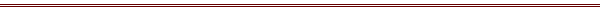 22 ноября 2018 года								                  № 37с. МогочиноВ целях приведения решение Совета Могочинского сельского поселения от 13.11.2015 № 108 «Об утверждении Положения «О муниципальном земельном контроле» в соответствие с Федеральным законом от 26.12.2008 № 294-ФЗ «О защите прав юридических лиц и индивидуальных предпринимателей при осуществлении государственного контроля (надзора) и муниципального контроля»Совет Могочинского сельского поселения  РЕШИЛ: Внести в приложение 1 к Решению Совета Могочинского сельского поселения от 13.11.2015 № 108 «Об утверждении Положения «О муниципальном земельном контроле» следующие изменения и дополнения: В пункте 9.1 Главы 9 слова «1 января» заменить словами «1 октября»;2) В пункте 4.3 Главы 4 слова «распоряжения или приказа руководителя» заменить словами «распоряжения администрации Могочинского сельского поселения»;2. Опубликовать настоящее решение в официальном печатном издании «Информационный бюллетень» и разместить на официальном сайте Муниципального образования Могочинское сельское поселение в сети «Интернет» по адресу http://www.mogochino.ru/;3. Настоящее решение вступает в силу со дня официального опубликования;4. Контроль за исполнением настоящего решения возложить на контрольно - правовой комитет Совета Могочинского сельского поселения.Председатель Совета Могочинского сельского поселения, Глава Могочинского сельского поселения		Детлукова А.В.О внесении изменений в решение Совета Могочинского сельского поселения от 13.11.2015 № 108 «Об утверждении Положения «О муниципальном земельном контроле»